Муниципальное образование «Рыбаловское сельское поселение»АДМИНИСТРАЦИЯРЫБАЛОВСКОГО СЕЛЬСКОГО ПОСЕЛЕНИЯс. Рыбалово______________________________________________________________________________    Информационное сообщение            Администрация Рыбаловского сельского поселения сообщает о возможности приобретения земельных участков из земель сельскохозяйственного назначения (разрешенный вид использования садоводство), расположенных в садовом товариществе «Березка», находящихся в собственности Муниципального образования «Рыбаловское сельское поселение». Данное садовое товарищество расположено в кадастровом квартале 70:14:0135003. Перечень имеющихся земельных участков перечислен ниже.            Получить более подробную информацию о земельных участках можно по адресу: Томский район, с. Рыбалово, ул. Коммунистическая, д. 7 и по телефону 8 (3822) 91-92-18.с. т. «Березка»Окрестности д. Чернышевка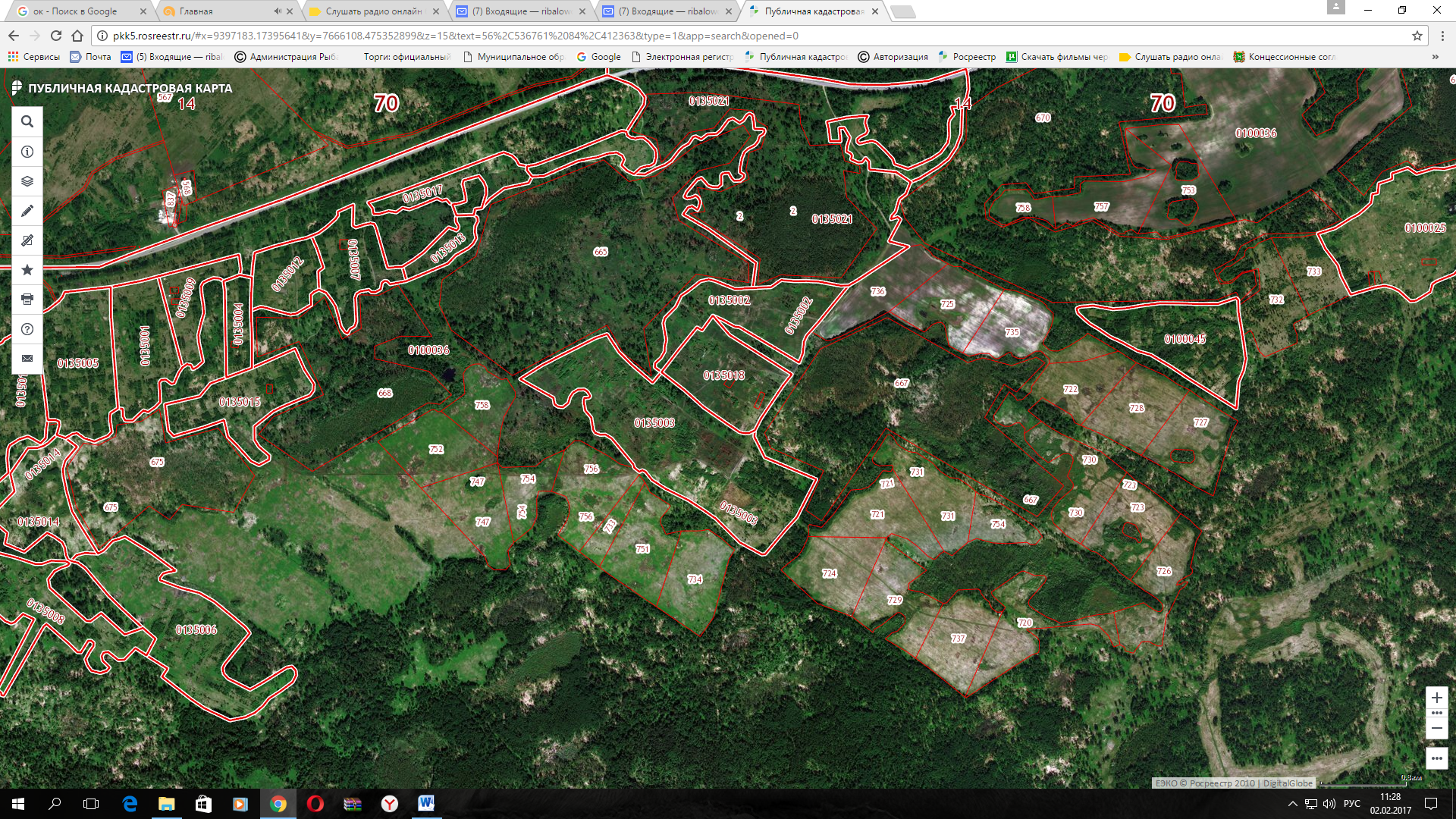 с. т. «Березка»Окрестности д. Чернышевкас. т. «Березка»Окрестности д. Чернышевкас. т. «Березка»Окрестности д. Чернышевкас. т. «Березка»Окрестности д. ЧернышевкаТомская обл., Томский район,окр. д. Чернышевка, с. т. «Березка» уч. № 291000 кв. мсадоводство70:14:0135003:113